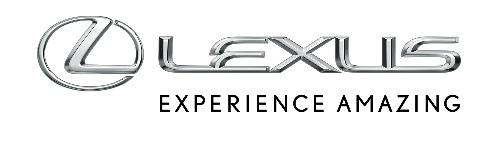 30 KWIETNIA 2021PRZENOŚNY DESTYLATOR SŁONECZNY HENRY’EGO GLOGAU ZDOBYŁ NAGRODĘ GRAND PRIX LEXUS DESIGN AWARD 2021Lexus ogłosił zwycięzcę konkursu Lexus Design Award 2021. Nagrodę Grand Prix zdobył Przenośny destylator słoneczny autorstwa Henry'ego Glogau – Nowozelandczyka, który niedawno ukończył Duńską Akademię Królewską w Kopenhadze. Henry Glogau został wybrany spośród sześciu finalistów tegorocznego konkursu, wyłonionych z 2079 zgłoszeń pochodzących z 66 krajów.Przenośny destylator słoneczny został wybrany jako projekt najlepiej odzwierciedlający ideę „Projektowania dla Lepszego Jutra” oraz trzy kluczowe zasady marki Lexus: Przewidywanie, Innowacyjność i Fascynację. Przenośny destylator słoneczny wykorzystuje promienie słońca do wytwarzania czystej wody pitnej z zanieczyszczonej lub morskiej wody. Łącząc produkcję z lokalnych zasobów z architekturą zaangażowaną społecznie, to proste pod względem technologicznym rozwiązanie może służyć również jako zacienione miejsce spotkań. „To wielki zaszczyt być zdobywcą tegorocznego Grand Prix, dlatego chciałbym podziękować jurorom. Patrząc na poziom finalistów, jakość ich projektów i postępy, jakie poczynili w trakcie trwania konkursu, uważam, że w tym roku każdy z nas mógłby zostać zwycięzcą” –powiedział Henry Glogau, odbierając nagrodę. – „Chciałbym również podziękować mentorom. Ich doświadczenie w różnych dziedzinach naprawdę ulepszyło nie tylko nasze projekty, ale także nas samych jako projektantów. My, finaliści, będziemy pielęgnować skłaniające do myślenia pytania i rozmowy, które odbyliśmy z mentorami. Mieliśmy szczęście, że mogliśmy zdobyć takie doświadczenie. I wreszcie, ogromne podziękowania dla Lexusa. To niesamowite, być częścią prestiżowego konkursu firmy będącej prawdziwym pasjonatem projektów dla lepszego jutra, dającej początkującym projektantom takim jak ja solidną podstawę do budowania naszej przyszłości w designie”.„Gratulacje dla zwycięzcy. Format konkursu dobrze się sprawdził, zapewniając opiekę mentorów i zasoby, które pozwoliły rozkwitnąć wspaniałym pomysłom. Zwycięzcą okazał się jeden z finalistów, który najbardziej mnie zaskoczył – począwszy od oryginalnego pomysłu, aż do finałowego projektu. W trakcie rozwoju pod okiem mentorów projekt stawał się coraz bardziej dopracowany, funkcjonalny i otwarty. Wszyscy finaliści wykazali się zdolnością do stworzenia działających prototypów, ale w przypadku zwycięzcy jego prototyp ujawnił swoją wszechstronność i ogromny potencjał, stając się czymś więcej niż tylko urządzeniem. Jest to przenośna, łatwa do instalacji i uruchomienia infrastruktura” – skomentował sędzia Greg Lynn po wyłonieniu zdobywcy Grand Prix.Sześciu wybranych w styczniu tego roku finalistów pracowało nad swoimi projektami pod opieką mentorów – Joe Douceta, Sabine Marcelis, Sputniko! i Mariam Kamary. Tych czworo światowej klasy twórców przeprowadziło uczestników przez wyzwania na drodze do stworzenia dopracowanych prototypów zgłoszonych projektów. Proces mentoringu był niepowtarzalnym doświadczeniem, które z pewnością będzie mieć pozytywny wpływ na karierę każdego z finalistów na międzynarodowej scenie designu.Wszyscy finaliści, w tym zdobywca Grand Prix, Henry Glogau, wykazali się żywą ciekawością, profesjonalnym podejściem do pracy oraz imponującymi pomysłami. Aby uzyskać więcej informacji, odwiedź witrynę LexusDesignAward.com Oficjalny hasztag: #lexusdesignaward O NAGRODZIE LEXUS DESIGN AWARDZapoczątkowany w 2013 roku Lexus Design Award to międzynarodowy konkurs dla obiecujących twórców z całego świata. Celem konkursu jest wniesienie społecznego wkładu, poprzez wspieranie projektantów, których praca ma potencjał, by kształtować lepszą przyszłość. Sześciu finalistów ma rzadką okazję zbudowania prototypów swoich projektów pod okiem wiodących projektantów. Nagroda Lexus Design Award zapewnia ogólnoświatową ekspozycję w mediach, napędzając rozwój ich zawodowej kariery.